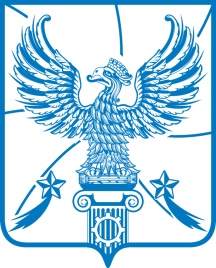 СОВЕТ ДЕПУТАТОВМУНИЦИПАЛЬНОГО ОБРАЗОВАНИЯГОРОДСКОЙ ОКРУГ ЛЮБЕРЦЫ
МОСКОВСКОЙ ОБЛАСТИРЕШЕНИЕ    29.04.2020                                                                                        № 358/48г. ЛюберцыО дополнительных мерах поддержки юридических лиц и индивидуальных предпринимателей  при уплате земельного налога в 2020 году за земельные участки, расположенные в границах городского округа Люберцы Московской области В соответствии с Налоговым кодексом Российской Федерации, Федеральным законом от 01.04.2020 № 102-ФЗ «О внесении изменений в части первую и вторую Налогового кодекса Российской Федерации и отдельные законодательные акты Российской Федерации», Федеральным законом от 06.10.2003 № 131-ФЗ «Об общих принципах организации местного самоуправления в Российской Федерации», Постановлением Правительства Российской Федерации от 02.04.2020 № 409 «О мерах по обеспечению устойчивого развития экономики», Постановлением Правительства Российской Федерации от 03.04.2020 № 434 «Об утверждении перечня отраслей российской экономики, в наибольшей степени пострадавших в условиях ухудшения ситуации в результате распространения новой коронавирусной инфекции», Уставом муниципального образования городской округ Люберцы, Решением Совета депутатов городского округа Люберцы от 11.10.2017 № 126/13 «Об установлении земельного налога на территории городского округа Люберцы», Письмом Министерства  имущественных отношений Московской области от 27.04.2020 № 15ИСХ-11361, Совет депутатов городского округа Люберцы решил:1. Предоставить организациям, на балансе которых учтены здания и (или) помещения, используемые для размещения торговых объектов, в том числе торговых центров (комплексов), а также объектов общественного питания и бытового обслуживания (далее – объекты недвижимости), налоговую льготу по уплате земельного налога за земельные участки, на которых расположены указанные объекты недвижимости.2. Налоговая льгота, установленная настоящим Решением, предоставляется организациям, указанным в пункте 1 настоящего Решения, в виде освобождения от уплаты земельного налога, при условии снижения данными организациями всем арендаторам помещений (площадей), деятельность которых приостановлена в соответствии с Постановлением Губернатора Московской области от 12.03.2020 № 108-ПГ «О введении в Московской области режима повышенной готовности для органов управления и сил Московской областной системы предупреждения и ликвидации чрезвычайных ситуаций и некоторых мерах по предотвращению распространения новой коронавирусной инфекции (COVID-2019) на территории Московской области», арендных платежей за период с 1 числа месяца приостановления их деятельности до последнего календарного дня месяца, в котором завершилось приостановление деятельности, но не ранее 01.07.2020 (далее – период действия режима повышенной готовности), не менее чем на двукратный размер суммы налога на имущество организаций по данному объекту недвижимости и земельного налога за земельный участок, на котором расположен данный объект недвижимости, за период действия режима повышенной готовности и не менее чем на 50 процентов размера арендной платы, установленного на начало периода действия режима повышенной готовности.3. Налоговая льгота по земельному налогу, указанная в пункте 1 настоящего Решения, предоставляется в размере, не превышающем сумму земельного налога за земельный участок, на котором расположены объекты недвижимости, за период действия режима повышенной готовности.4. Основанием применения налоговой льготы по земельному налогу, указанной в пункте 1 настоящего Решения, является заявление о предоставлении налоговой льготы по земельному налогу, представленной в налоговый орган в соответствии с законодательством о налогах и сборах.5. Освободить от уплаты земельного налога за налоговый период 2020 года государственные бюджетные учреждения здравоохранения Московской области, финансируемые из бюджета Московской области, в отношении земельных участков, используемых для выполнения возложенных на эти учреждения функций, осуществляющие прием и лечение больных с новой коронавирусной инфекцией COVID -2019.6. Установить, что организации и индивидуальные предприниматели, включенные по состоянию на 1 марта 2020 года в соответствии с Федеральным законом от 24.07.2007 № 209-ФЗ «О развитии малого и среднего предпринимательства в Российской Федерации» в единый реестр субъектов малого и среднего предпринимательства, занятые в сферах деятельности, наибольшей степени  пострадавших в условиях ухудшения ситуации в результате распространения новой коронавирусной инфекции уплачивают авансовые платежи по земельному налогу, установленные пунктом 11 Решения Совета депутатов городского округа Люберцы от 11.10.2017                       № 126/13 «Об установлении земельного налога на территории городского округа Люберцы», в следующие сроки:6.1. За 1 квартал 2020 не позднее 30 октября 2020 года.6.2. За 2 квартал 2020 не позднее 30 декабря 2020 года.6.3. За 3, 4 квартал 2020 в сроки, установленные пунктом 11 Решения Совета депутатов городского округа Люберцы от 11.10.2017 № 126/13                              «Об установлении земельного налога на территории городского округа Люберцы».7. Установить, что организации и индивидуальные предприниматели, имеющие в собственности земельные участки и сдающие в аренду расположенные на них объекты недвижимого имущества субъектам малого и среднего предпринимательства, включенным по состоянию на 1 марта 2020 года в соответствии с Федеральным законом от 24.07.2007 № 209-ФЗ                     «О развитии малого и среднего предпринимательства в Российской Федерации» в единый реестр субъектов малого и среднего предпринимательства, занятым в сферах деятельности, наибольшей степени  пострадавших в условиях ухудшения ситуации в результате распространения новой коронавирусной инфекции, вправе получить отсрочку уплаты земельного налога в срок, указанный в пункте 6 настоящего Решения и в порядке, установленном администрацией городского округа Люберцы.8. Перечень отраслей российской экономики, в наибольшей степени  пострадавших в условиях ухудшения ситуации в результате распространения новой коронавирусной инфекции утвержден Постановлением Правительства Российской Федерации от 03.04.2020 № 434.9. Опубликовать настоящее Решение в средствах массовой информации.10. Установить, что настоящее Решение вступает в силу с даты его официального опубликования.11. Контроль за исполнением настоящего Решения возложить на постоянную депутатскую комиссию по вопросам бюджета, экономической и финансовой политике, экономике и муниципальной собственности 
(Уханов А.И.).Глава  городского округа  Люберцы	                                В.П. РужицкийПредседатель Совета депутатов		  		              С.Н. Антонов